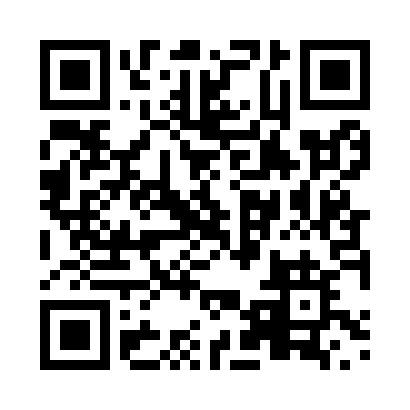 Prayer times for Festubert, Quebec, CanadaMon 1 Jul 2024 - Wed 31 Jul 2024High Latitude Method: Angle Based RulePrayer Calculation Method: Islamic Society of North AmericaAsar Calculation Method: HanafiPrayer times provided by https://www.salahtimes.comDateDayFajrSunriseDhuhrAsrMaghribIsha1Mon2:574:5912:556:218:5010:522Tue2:575:0012:556:218:5010:523Wed2:585:0012:556:218:5010:524Thu2:585:0112:556:218:4910:525Fri2:595:0212:556:218:4910:526Sat2:595:0312:566:218:4810:527Sun3:005:0312:566:218:4810:528Mon3:005:0412:566:208:4710:519Tue3:015:0512:566:208:4710:5010Wed3:035:0612:566:208:4610:4911Thu3:045:0712:566:208:4610:4812Fri3:065:0812:566:198:4510:4613Sat3:085:0912:576:198:4410:4514Sun3:095:1012:576:198:4310:4315Mon3:115:1112:576:188:4310:4216Tue3:135:1212:576:188:4210:4017Wed3:155:1312:576:178:4110:3818Thu3:165:1412:576:178:4010:3719Fri3:185:1512:576:168:3910:3520Sat3:205:1612:576:168:3810:3321Sun3:225:1712:576:158:3710:3122Mon3:245:1812:576:158:3610:3023Tue3:265:1912:576:148:3510:2824Wed3:285:2012:576:138:3410:2625Thu3:305:2212:576:138:3210:2426Fri3:325:2312:576:128:3110:2227Sat3:335:2412:576:118:3010:2028Sun3:355:2512:576:118:2910:1829Mon3:375:2612:576:108:2710:1630Tue3:395:2812:576:098:2610:1431Wed3:415:2912:576:088:2510:12